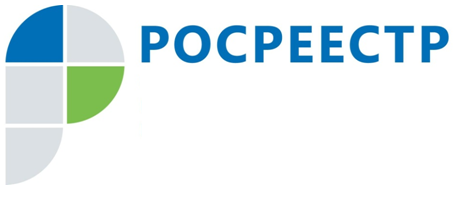 Снятие с кадастрового учета разрушенного объекта недвижимостиВ соответствии с действующим законодательством датой прекращения налогообложения разрушенного объекта недвижимости признается дата снятия такого объекта с государственного кадастрового учета. Документами, необходимыми для снятия объекта недвижимости с государственного кадастрового учета являются – заявление о снятии объекта с государственного кадастрового учета и акт обследования. С заявлением о снятии соответствующего объекта капитального строительства с кадастрового учета вправе обратиться собственник такого объекта, либо его представитель в любой из офисов многофункциональных центров. Другой необходимый документ – это акт обследования, удостоверяющий прекращение существования объекта недвижимости. Для оформления акта обследования заинтересованному лицу необходимо заключить договор с кадастровым инженером. В акте обследования кадастровым инженером должен быть подтвержден факт гибели, уничтожения конкретного объекта недвижимости с обязательным указанием кадастрового номера. Управление Росреестра по Смоленской области рекомендует проверять сведения о кадастровом инженере перед заключением договора на выполнение работ. Сведения о кадастровых инженерах содержатся в реестрах членов саморегулируемых организаций кадастровых инженеров, публикуемых на их официальных сайтах в сети «Интернет», а также в государственном реестре кадастровых инженеров, размещенном на официальном сайте Росреестра. www.rosreestr.ru.Следует обратить внимание, что снятие с государственного кадастрового учета объекта капитального строительства в связи с прекращением его существования осуществляется одновременно с государственной регистрацией прекращения прав на него.Контакты для СМИПресс-служба Управления Росреестра по Смоленской областиE-mail: 67_upr@rosreestr.ruwww.rosreestr.ruАдрес: 214025, г. Смоленск, ул. Полтавская, д. 8